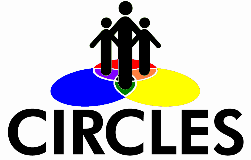 CLT Nomination/Designation Sheet for SLT MembersAgencyRepresentative NameEmailTelephoneRole